Chairman, Working Group 3issue paper of the working group 3: sTANDARDIZATION RELATED ISSUESIntroductionThis Issue Paper is prepared to encourage discussion among APT members on the standardization related issues that will be considered at WTSA-16. It intends to stimulate regional discussion on standardization related issues that may interest the Asia-Pacific region. Based on the discussion, WG3 will develop APT common proposals (ACPs). BackgroundThe first APT Preparatory Meeting was held on 7 March 2015 in Bangkok, Thailand. The meeting elected Chairman, Vice Chairmen of the Preparatory Meeting and established three Working Groups as follows: WG1 – ITU-T Working MethodsWG2 – ITU-T Work OrganizationWG3 – Standardization Related Issues Terms of Reference of WG3 is shown as Annex. 1.Issues for discussion of WG3WG3 covers all the Standardization Related Issues except Working Method (WG1) and Work Organization (WG2). Taking into account the discussion and outcome of the last WTSA held in Dubai, UAE, 20-29 November 2012, and the relevant activities in AP region, following issues could be discussed in WG3.3.1 Bridging the Standardization Gap (BSG)WTSA-12 revised and strengthened Res. 44 (Bridging the Standardization Gap between developing and developed countries). Res. 17 (Telecommunication standardization in relation to the interests of developing countries) and Res. 56 (Roles of TSAG and ITU-T study group vice-chairmen from developing countries) were merged into Res. 44. Other BSG related Resolutions, Res. 59 (Enhancing participation of telecommunication operators from developing countries) and Res. 74 (Admission of Sector Members from developing countries in the work of ITU-T) were also revised. Resolutions on regional activities could also be related to this issue (Res. 43 (Regional preparations for world telecommunication standardization assemblies) and Res. 54 (Creation of, and assistance to, regional groups)). In AP region, this issue demonstrates the high level of interest and EG-BSG of ASTAP is very active. APT common proposal to WTSA-16 could be considered (APT submitted ACP on the revision of Res. 44, Res. 56 and Res. 59 to WTSA-12 (WTSA-12 Doc.35 add. 2, add. 3 and add. 4)).3.2 ICT and Climate change, environment related issuesWTSA-12 updated and strengthened Res. 73 (Information and communication technologies and climate change). WTSA-12 also agreed to develop new Resolution on e-waste and Res. 79 (The role of telecommunications/information and communication technologies in handling and controlling e-waste from telecommunication and information technology equipment and methods of treating it) was developed.In AP region, this topic demonstrates the high level of interest and EG-GICT&EMF of ASTAP attracts many participants. APT common proposal to WTSA-16 could be considered (APT submitted ACP on the revision of Res. 73 to WTSA-12 (WTSA-12 Doc.35 add.6)).3.3 Conformance and Interoperability (C&I)WTSA-12 updated and revised Res. 76 (Studies related to conformance and interoperability testing, assistance to developing countries, and a possible future ITU Mark programme). In ITU-T, SG11 is studying C&I related issues actively.In AP region, APT and ITU jointly organized C&I events consists of interoperability testing, showcasing and workshop from 2012 to 2015. It realized interoperability testing among different countries and enhanced the understanding on this issue in the region. APT common proposal to WTSA-16 could be considered. (APT submitted ACP on the revision of Res.76 to WTSA-12 (WTSA-12 Doc.35 add. 9))3.4  Software Defined Networking (SDN)Regarding the rapidly growing interest in and multiple benefits of the use of SDN in the telecommunication/ICT industry, WTSA-12 developed a new resolution Res.77 (Standardization work in the ITU telecommunication standardization sector for software-defined networking). ITU-T Joint Coordination Activity on SDN (JCA-SDN) held several meetings and delivered an official version of the SDN standardization activity roadmap. SG13 as the leading study group for SDN inside ITU-T has developed Recommendation ITU-T Y.3300 Framework of software-defined networking. The SDN related standardization work are parallel promoted in  SG11,SG15,SG16 and SG17.Considering the SDN standardization progress in other SDOs, forums, open-source consortia,  and their significant  influences to the ICT industry, a update revision for Res.77 is proposed to be considered in APT.3.5 Internet of Things/Machine-to-MachineTSAG held in June 2015 agreed to establish new SG on IoT and Smart cities and SG20 (IoT and its applications including smart cities and communities) was established. The first meeting of SG20 is to be held 19-23 October 2015 in Geneva.Regarding e-health, WTSA-12 agreed to develop a new resolution and Res. 78 (Information and communication technology applications and standards for improved access to e-health services) was developed.Relevant EGs of ASTAP (EG-M2M, EG-GICT&EMF) are studying and sharing information on IoT/M2M related issues including e-health, Smart Grid and Smart cities in AP region. APT common proposal to WTSA-16 could be considered.3.6  Requirements of IMT-2020 for the Backhaul and Fronthual NetworkA new Focus Group IMT-2020 was established in May. 2015 in SG13, with the objective to produce materials of a gap analysis in order to identify the relevant scope of ITU-T Recommendations on the non radio related network parts of IMT-2020. The Focus Group is expected to identify goals for future studies by ITU-T SG13 and other SGs on IMT-2020 in many aspects, such as architecture, E2E QoS, fronthaul and backhaul, etc. ITU-R SG5 officially approved a new Question ITU-R 255/5, with title “Performance and availability objectives and requirements for fixed wireless systems, including packet-based systems” in July 2015 meeting, and sent a liaison statement to ITU-T SG12, SG13 and SG15. Regarding the expected progress of IMT-2020 in the next study period, the cooperation between ITU-T and ITU-R are very important, and the correspondence between SG12, SG13 and SG15 should also be strengthened. An APT common proposal to WTSA-16 for developing a new Resolution to enhance the cooperation and standardization work inside ITU for IMT-2020 is proposed to be considered. 3.7 OthersResolutions regarding security, regulation, numbering, addressing and the Internet were extensively discussed in WTSA-12 in the situation that WTSA-12 and WCIT-12 were held back-to-back. ITU-T SG17 is conducting study on security. Internet related issues are currently discussed in various meetings including Council WG, WSIS+10, etc.Res. 20 Procedures for allocation and management of international telecommunication numbering, naming, addressing and identification resourcesRes. 29 Alternative calling procedures on international telecommunications networksRes. 40 Regulatory aspects of ITU Telecommunication Standardization SectorRes. 47 Country code top-level domain namesRes. 48 Internationalized (multilingual) domain namesRes. 49 ENUMRes. 50 CybersecurityRes. 52 Countering and combating spamRes. 58 Encourage the creation of national Computer Incident Response Teams, particularly for developing countriesRes. 60 Responding to the challenges of the evolution of the identification/numbering system and its convergence with IP-based systems/networksRes. 61 Countering and combating misappropriation and misuse of international telecommunication numbering resourcesRes. 62 Dispute settlementRes. 64 IP address allocation and facilitating the transition to and deployment of IPv6Res. 65 Calling party number delivery, calling line identification and origin identificationRes. 69 Non-discriminatory access and use of Internet resourcesRes. 75 The ITU Telecommunication Standardization Sector's contribution in implementing the outcomes of the World Summit on the Information SocietyASTAP (EG-IS) and APT Cybersecurity Forum are studying and sharing information on Security in AP region. Depending on the need and input of members, APT common proposal could be considered. APT submitted ACP on the revision of Res.64 to WTSA-12 (WTSA-12 Doc.35 add. 5).ConclusionThis issue paper highlights issues for the discussion in WG3. WG3 management team welcomes contributions on these issues as well as informal discussion.____________ANNEX. 1	Terms of Reference of WG 3 in APT Preparatory Group for WTSA-16 WG3 considers the standardization related issues such as Regulatory/Policy, Strategic Plan and ITU-T operation issues including the budget control other than the Working Methods and Work Organization of ITU-T. Terms of Reference of WG3 includes:To identify issues and consider proposals on area of the strategic standardization such as international naming, numbering, addressing and identification resources, internet domain names and address, security, conformance and interoperability, WSIS, GSS (Global Standards Symposium) etc.To identify issue and consider proposals related to the particular need of the developing countries and bridging standardization gap To review the proposals regarding the ITU-T Resolutions and Recommendations related to the issues mentioned in earlier pointsTo consider any other items assigned by the Plenary*Source: WTSA16-1/OUT-02____________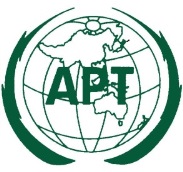 ASIA-PACIFIC TELECOMMUNITYThe 2nd Meeting of the APT Preparatory  Group for WTSA-16 (APT WTSA16-2)The 2nd Meeting of the APT Preparatory  Group for WTSA-16 (APT WTSA16-2)Document WTSA16-2/INP-07Document WTSA16-2/INP-0715 – 17 October 2015, Bangkok, Thailand15 – 17 October 2015, Bangkok, Thailand28 September 201528 September 2015